Частное учреждение образовательная организация высшего образования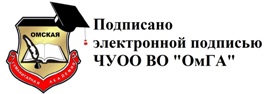 "Омская гуманитарная академия"(ЧУОО ВО «ОмГА»)ПРИКАЗ	 "		2020г.	№	г. Омск"Об установлении оплаты обучения для студентов поступающих напервый	курс	очной	формы	обучения бакалавриата"по	направлениям	подготовкистудентов ения по ере:	Ректор                     __________________                       А.Э. ЕремеевЧастное учреждение образовательная организация высшего образования"Омская гуманитарная академия" (ЧУОО ВО «ОмГА»)ПРИКАЗ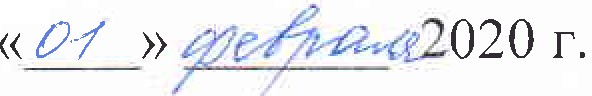 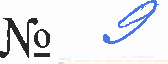 г. Омск«Об установлении оплаты обучения для студентов 2-4 курсов очной­ формы обучения по направлениям подготовки бакалавриата» в 2020/2021 учебном году"приказываю:Установить оплату обучения с 01 сентября 2020 года для студентов 2-4 курсов очной формы обучения, по направлениям  подготовки бакалавриата в следующем размере:Размеры академических скидок и социальных льгот сохранить.Ректор	А.Э. ЕремеевПроект приказа внес: Главный бухгалтер	·Н.В. РомановаПРИКАЗ"О1"  февраля  2020 г.	№	10г. Омск"Об установлении оплаты обучения для студентов поступающих на первый курс заочной и очно-заочной формы обучения по направлениям подготовки бакалавриата"приказываю:1. Установить оплату обучения с 01 сентября 2020 года для студентов поступающих на первый курс заочной и очно -заочной формы обучения по направлениям подготовки бакалавриата в следующем размере:РекторА.Э. Еремеев_внёс: главный бухгалтер/ПРИКАЗг. Омск«Об установлении опюты обучения для студентов 2-5 курсов очно-заочной и заочной формы обучения по направлениям подготовки бакалавриата» в 2020/2021 учебном году"приказываю:Установить оплату обучения с 01 сентября 2020 года для студентов очно  - заочной и заочной формы  обучения,  по направлениям  подготовки  бакалавриата в следующем размере:Размер академических скидок и социальных льгот сохранить.Ректор А.Э. ЕремеевПроект приказа внёс:		главный бухгалтер _______________________Н.В. РомановаЧастное учреждение образовательная организация высшего образования«Омская гуманитарная академия» (ЧУОО ВО «ОмГА»)«___»		2020 г.	№  г. Омск«Об установлении оплаты обучения для студентов 1 курса очной формы обучения в магистратуре с 1 сентября 2020 года»приказываю:Установить оплату обучения с О1 сентября 2020 года для студентов очной формы обучения в магистратуре в следующем размере:Размеры академических скидок и социальных льгот сохранить.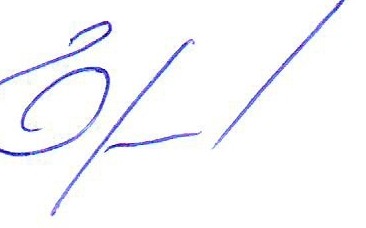 РекторПроект приказа внес: Главный бухгалтерА.Э. ЕремеевЧастное учреждение образовательная организация высшего образования«Омская гуманитарная академия» (ЧУОО ВО «ОмГА»)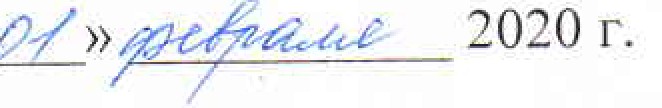 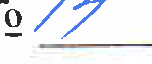 г. Омск«Об установлении оплаты обучения для студентов 1 курса заочной формы обучения в магистратуре с 1 сентября 2020 года»приказываю:Установить оплату обучения с 01 сентября 2020 года для студентов заочной формы обучения в магистратуре в следующем размере:Размеры академических скидок и социальных льгот сохранить.Ректор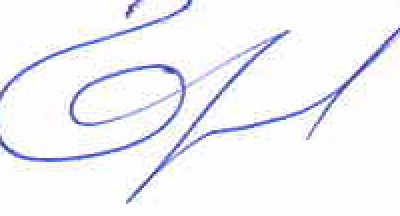 Проект приказа внес: А.Э. ЕремеевЧастное учреждение образовательная организация высшего образования«Омская гуманитарная академия» (ЧУОО ВО «ОмГА»)«М  »		2020 г.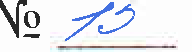 г. Омск«Об установлении оплаты обучения для студентов 2,3 курса заочной формы обучения в магистратуре с 1 сентября 2020 года»приказываю:Установить оплату обучения с 01 сентября 2020 года для студентов 2 и 3 курса заочной формы обучения в магистратуре,Размеры академических скидок и социальных льгот сохранить.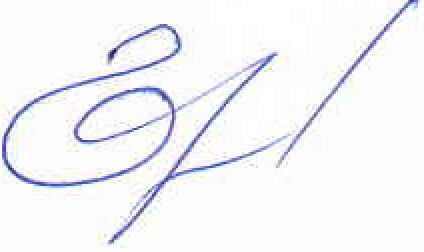 РекторПроект приказа внес: Главный	бухгалтерН.В. РомановаА.Э. Еремеев«»		2020г.2020 г.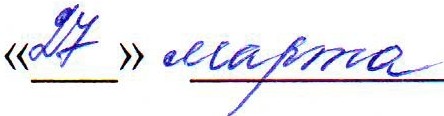 (ЧУОО ВО «ОмГА»)ПРИКАЗ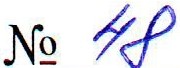 г. Омск«Об установлении оплаты обучения для аспирантов первого года обучения по программам подготовки научно-педагогических кадров в аспирантуре в 2020/2021 учебном году»приказываю:Установить оплату за обучение с О1 сентября 2020	года для аспирантов, первого года обучения  на очной  форме  обучения в следующем размере:Ректор	/	А.Э. ЕремеевПроект приказа внес:Главный бухгалтер                              Н.В. Романова2020 г.ПРИКАЗ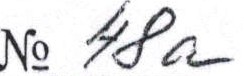 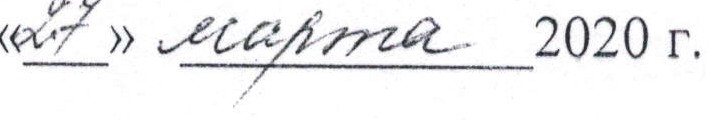 г. Омск«Об установлении оплаты обучения для аспирантов по программам подготовки научно-педагогических кадров в  аспирантуре  в  2020/2021  учебном году на заочной форме обучению)приказываю:l. Установить оплату за обучение с О1 сентября 2020 года для аспирантов, на заочной форме обучения в следующем размере:Ректор	А.Э. Еремеев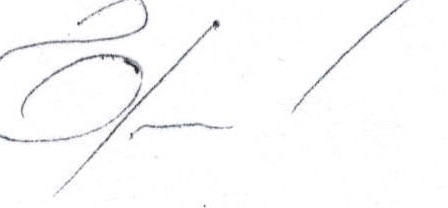 / .Проект  приказа внес:Главный бухгалтер                  Н.В. Романова2020 г.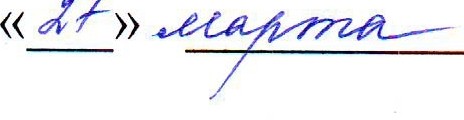 ПРИКАЗ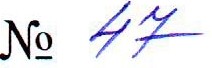 г. Омск«Об установлении оплаты обучения для аспирантов второго и третьего годов обучения по программам подготовки научно-педагогических кадров в аспирантуре в 2020/2021 учебном году»приказываю:Устан овить оплату за обучение с О1 сент ября 2020 года для аспирантов, второго и третьего годов  обучения  на  очной  форме обучения в следующем размере:РекторПроект  приказа внес:   		/	А.Э. ЕремеевГлавный бухгалтер           «	»		202 0 г.№п/пНаправ ленияНаправ ленияСтоимость обучения за год2 курсСтоимость обучения за год2 курсСтоимость обучения за год2 курсСтоимость обучения за год 3 курсСтоимость обучения за год 4 курс1ЭкономикаЭкономика11О ООО11О ООО11О ООО104 70095 7952Торговое делоТорговое дело110 ООО110 ООО110 ООО104 70095 7953Реклама и связи с общественностьюРеклама и связи с общественностью110 ООО-117 6501109394Прикладная информатикаПрикладная информатика127 500127 500127 500117 65011О 9395Государственное и муниципальное управлениеГосударственное и муниципальное управление110 ООО110 ООО110 ООО104 70095 7956Управление персоналом--110 ООО104 70095 7957МенеджментМенеджмент11О ООО11О ООО11О ООО104 700104 70095 7958ПолитологияПолитология11О ООО11О ООО11О ООО104 700104 70095 7959Социальная работаСоциальная работа110 ООО110 ООО110 ООО104 70095 795-101 1ФилологияФилология11О ООО11О ООО11О ООО104 70095 795-101 1ПсихологияПсихология11 О ООО11 О ООО11 О ООО117 65095 79512Психолого-педагогическое образованиеПсихолого-педагогическое образование110 ООО110 ООО110 ООО104 70095 79513ПедагогическоеобразованиеПедагогическоеобразование11О ООО11О ООО11О ООО104 70095 79514Педагогич ескоеобразование (с двумяrr рофи лями подготовки )Педагогич ескоеобразование (с двумяrr рофи лями подготовки )11 О ООО11 О ООО11 О ООО104 70095 79515-   -	-   -   - -	- - -Специальное(дефектологическоеобразование)-110 ООО104 70095 79516Журналистика110 ООО104 70095 795№п/пНаправленияСтоимость обучения за год2 курсСтоимость обучения заГОД3-4 курсСтоимость обучения за год 5 курс1Экономика27 ООО26 ООО31 2002Торговое дело27 ООО26 ООО31 2003Реклама и связи с общественностью27 ООО26 ООО27 ООО4Прикладная информатика27 ООО26 ООО27 ООО5Государственное имуниципальное управление27 ООО26 ООО31 2006Управление персоналом27 ООО26 ООО29 2007Менеджмент27 ООО26 ООО31 2008Политология27 ООО26 ООО24 ООО9Социальная работа27 ООО26 ОО О24 ООО10Филология27 ООО26 ООО24 ООО11Психология27 ООО26 ООО26 ООО12Психолога- педагогичес кое образование27 ООО26 ООО24 ООО13Педагогическоеобразование27 ООО26 ООО24 ООО14Педагогическое образование (с двумя профилями подготовки)27 ООО26 ООО-24 ООО15Специальное(дефектологическое27 ООО26 ООО24 ООО'образование)1Журналистика27 ООО26 ООО24 ООО№п/пСпециальностьСтоимость обучения за год,1 курс1Психология123 ООО2Психолого-педагогическое образование123 ООО3Педагогическое образование123 ООО4Журналистика123 ООО5Экономика123 ООО6Финансы и кредит123 ООО7Менеджмент123 ООО8Государственное и муниципальное управление123 ООО№п/пСпециальностьСтоимость обучения за семестр,1 курсСтоимость обучения за год, 1 курс1Психология14 ООО28 ООО2Психолого-педагогическое образование14 ООО28 ООО3Педагогическое образование14 ООО28 ООО4Журналистика14 ООО28 ООО5Экономика14 ООО28 ООО6Финансы и кредит14 ООО28 ООО7Менеджмент14 ООО28 ООО8Государственное и муниципальное управление14 ООО28 ООО№п/пСпециальностьСтоимость обучения за семестр, 2 курсСтоимость обучения за год,2 курсСтоимость обучения за семестр,3 курс1Психология13 500-27 ООО26 ООО2Психолого-педагогическое образование13 50027 ООО26 ООО3Педагогическое образование13 50027 ООО26 ООО4Журналистика13 50027 ООО26 ООО5Экономика13 50027 ООО26 ООО6Финансы и кредит13 50027 ООО26 ООО7Менеджмент13 50027 ООО26 ООО8Государственное и муниципальное управление13 50027 ООО26 ООО№п/пНаправление подготовкиСтоимость за год (руб)№п/пНаправление подготовки1 курс109.06.01 Информатика и вычислительная техника152 600237.06.01 Психологические науки145 500339.06.01 Социологические науки145 500444.06.01 Образование и педагогические науки145 500545.06.01 Языкознание и литературоведение145  500647.06.01 Философия, этика ирелигиоведение145  500741.06.01 Политические науки и регионоведение145 500838.06.01 Экономика145 500№ п/пНаправление подготовкиСтоимость за год (руб)Стоимость за год(руб)№ п/пНаправление подготовки1 КУРС2 курс109.06.01 Информатика и вычислительнаятехника38 ООО34 ООО237.06.01 Психологические науки38 ООО34 ООО339.06.01 Социологические науки38 ООО34 ООО444.06.01 Образование и педагогические науки38 ООО34 ООО545.06.01 Языкознание и литературоведение38 ООО ·34 ООО647.06.01 Философия, этика ирелигиоведение38 ООО34 ООО741.06.01 Политические науки и регионоведение40 ООО39 500838.06.01 Экономика40 ООО39 500№п/пНаправление подготовкиСтоимость за год (руб)Стоимость за год (руб)№п/пНаправление подготовки2 курс3 курс109.06.01 Информатика и вычислительная техника144 300137 ООО237.06.01 Психологические науки138 100137 ООО339.06.01 Социологические науки138 100126 ООО444.06.01 Образование и педагогические науки138  100126 ООО545.06.01 Языкознание и литературоведение138 100126 ООО647.06 .01 Философия, этика и религиоведение138 100126 ООО741.06.01 Политические науки и регионоведение138 100126 ООО838.06.01 Экономика138 100126 ООО